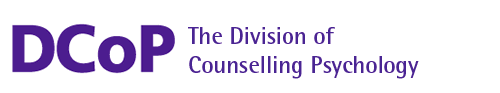 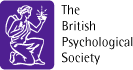                                             Northern Ireland Branch    __________________________________________________________________________________     FREE PUBLIC LECTURE"After a century of psychotherapy, who gets the prizes?"Dr Tony Ward, UWE30th May 20127.00pmSchool of PsychologyQueen's University Belfast(Entry to building is on Malone Road only for this event)"It is now more than 100 years since Freud first suggested that clients in psychological distress could be helped through a "talking cure".  Since then we have seen the development of a multitude of different approaches to therapy.  To what extent is Rosenzweig's (1936) Dodo bird conclusion that "all have won and all must have prizes" still true? Or has the competition been fixed, introducing rules that some approaches can play better to than others?  This talk will consider the range of approaches currently being used by psychological therapists, and the extent to which they are consistent with psychological theories and evidence. It will be suggested that the analogy of a competition in which individual entrants compete for prizes might be unhelpful in this context. Instead we might envisage a team event, where different players pass the baton on, or work together towards a common goal."Tony Ward is Head of Psychology at the University of the West of England.  He is a Chartered Psychologist, a Registered Health and Counselling Psychologist and a HPC visitor.  He has worked with various neurological populations, including head injury, MS, ME and Alzheimer’s disease.To register for this FREE event please click on the following link before 29 May 2012: http://tinyurl.com/tonywardThis event is generously supported by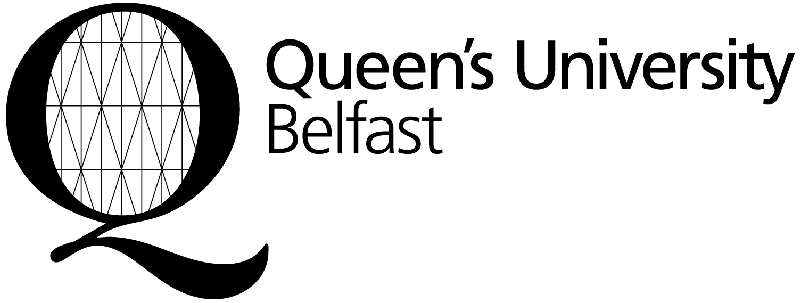 School of Psychology